РЕШЕНИЕВ соответствии с Решением Городской Думы Петропавловск-Камчатского городского округа от 31.10.2013 № 145-нд «О наградах и почетных званиях Петропавловск-Камчатского городского округа» Городская Дума Петропавловск-Камчатского городского округаРЕШИЛА:1. Наградить Почетной грамотой Городской Думы Петропавловск-Камчатского городского округа за многолетний добросовестный труд, профессионализм, ответственное отношение к своим должностным обязанностям и в связи с 25-летним юбилеем общества с ограниченной ответственностью «Эником» Цапа Оксану Валерьевну – начальника отдела продаж общества с ограниченной ответственностью «Эником».2. Разместить настоящее решение на официальном сайте Городской Думы Петропавловск-Камчатского городского округа в информационно-телекоммуникационной сети «Интернет».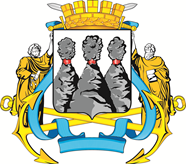 ГОРОДСКАЯ ДУМАПЕТРОПАВЛОВСК-КАМЧАТСКОГО ГОРОДСКОГО ОКРУГАот 25.12.2019 № 604-р26-я сессияг.Петропавловск-КамчатскийО награждении Почетной грамотой Городской Думы Петропавловск-Камчатского городского округа Цапа Оксаны ВалерьевныПредседатель Городской Думы Петропавловск-Камчатского городского округа                             Г.В. Монахова